КАРАР			                      №36		               ПОСТАНОВЛЕНИЕ 28 июнь  2018  й.                                                                           28 июня  2018 г.О внесении изменений и  дополнений  в постановление   № 24  от  04.06.2015г. «Об утверждении Положения и состава комиссии по соблюдению требований к служебному поведению муниципальных служащих администрации  сельского поселения   Богдановский сельсовет муниципального района Миякинский район Республики Башкортостан и урегулированию конфликта интересов»В соответствии с Федеральным законом от 02 марта 2007 года №25-ФЗ «О муниципальной службе в Республике Башкортостан», Указом Президента Российской Федерации от 3 марта 2007 года №269 «О комиссиях по соблюдению требований к служебному поведению государственных гражданских служащих Российской Федерации и урегулированию конфликта интересов» с Указом Президента Российской Федерации от 23.06.2014 года №453 «О внесении изменений в некоторые аспекты Президента Российской Федерации по вопросам противодействия коррупции», Законом Республики Башкортостан от 30.03.2015 №206-з «О внесении изменений в Закон Республики Башкортостан «О муниципальной службе в Республике Башкортостан»», рассмотрев протест  прокуратуры Миякинского  района № 3д-2018/1725 от  20.06.2018  на постановление главы администрации сельского  поселения Богдановский  сельсовет №24 от 04.06.2015 г. «Об утверждении Положения и состава комиссии по соблюдению требований к служебному поведению муниципальных служащих администрации  сельского поселения   Богдановский сельсовет муниципального района Миякинский район Республики Башкортостан и урегулированию конфликта интересов» постановляю:  1.  Внести изменения и дополнения в постановление главы администрации сельского  поселения Богдановский  сельсовет № 24  от  04.06.2015г. «Об утверждении Положения и состава комиссии по соблюдению требований к служебному поведению муниципальных служащих администрации  сельского поселения   Богдановский сельсовет муниципального района Миякинский район Республики Башкортостан и урегулированию конфликта интересов»: - внести дополнения к содержанию мотивировочных заключений на обращение гражданина, замещавшего должность муниципальной службы, о даче согласия на замещение должности в коммерческой или некоммерческой организации либо на выполнение работы на условиях гражданско-правового договора в указанных организациях: при рассмотрении обращения, по результатам которого подготавливается мотивированное заключение, должны учитываться требования ст.12 Федерального закона «О противодействии коррупции» (ограничения, налагаемые на гражданина, замещавшего должность государственной или муниципальной службы, при заключении им трудового или гражданско-правового договора).2. Образовать и утвердить состав комиссии по соблюдению требований к служебному поведению муниципальных служащих и урегулированию конфликта интересов на муниципальной службе в администрации сельского поселения Богдановский сельсовет (приложение № 1).          3. Контроль за исполнением данного постановления оставляю за собой. Глава сельского поселения              					З.Ф.Амирова                                                                                              Приложение №1к постановлению главы   сельского поселения   Богдановский  сельсовет муниципального района Миякинский район Башкортостан от 28.06.2018г.№36 СОСТАВкомиссии по соблюдению требований к служебному поведению муниципальных служащих администрации сельского поселения   Богдановский сельсовет  муниципального района Миякинский район и урегулированию конфликта интересовБашkортостан Республикаhы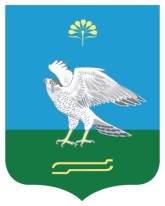 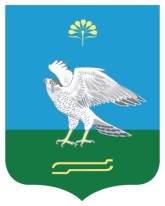 Миeкe районы муниципаль районыныn Богдан ауыл советы ауыл билeмehе 	ХакимиeтеАдминистрация сельского поселения Богдановский сельсовет муниципального района Миякинский район Республики БашкортостанПредседатель комиссии:  Амирова З.Ф. глава сельского поселения   Богдановский сельсовет  муниципального района Миякинский район;Секретарь комиссии: Гималетдинова А.Ф.управляющий делами сельского поселения   Богдановский сельсовет;Член комиссии: Набиуллина Р.К.Специалист 2-ой категории сельского поселения   Богдановский сельсовет